PROGRAMA INTENSIVO TÉCNICAS DE ESTUDIOEste Curso de Técnicas de Estudio y Estrategias de Aprendizaje te ofrece los conocimientos necesarios para estudiar y aprender de una manera efectiva y lograr mejores resultados académicos.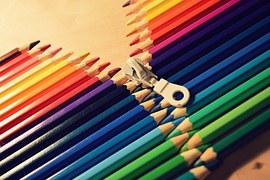 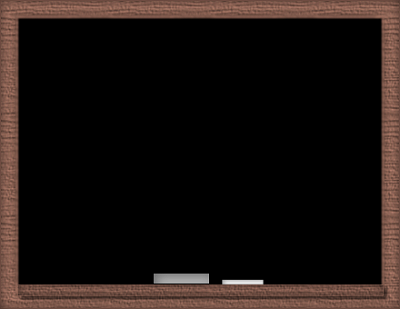        gestión del tiempo   concentración     planificación        motivación     hábito de estudio   autoconfianza           análisis y síntesis   comprensión	  estudio agradableInformación y reservas: 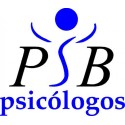 984 490 214PSB psicólogos GijónAvda. Castilla, 11 - Entlo.33203 Gijón